August 23, 2013A-2008-2046366   TO  PARTIESApplication of the Department of Transportation of the Commonwealth of Pennsylvania for the approval to rehabilitate the existing bridge where S.R. 0119, Section 12M crosses over four tracks of CSX Transportation, Inc. (DOT 145 419 M) in the City of Connellsville, Fayette County; and the allocation of costs incident thereto.To Whom It May Concern:		A final inspection conducted by a Commission staff engineer on August 2, 2013 revealed that all work has been completed in accordance with our Secretarial Letter dated October 14, 2008 and subsequent Order adopted February 5, 2009, and that all outstanding matters have been satisfied.				The Commission issues this Secretarial Letter in accordance with Section 2702 of the Public Utility Code and finds that since all work has been completed, the case be “CLOSED.”		If you are dissatisfied with the resolution of this matter, you may, as set forth in 52  Code §5.44, file a petition with the Commission within twenty (20) days of the date of this Secretarial Letter.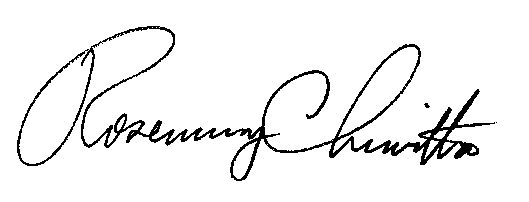 							Very truly yours,							Rosemary Chiavetta							Secretary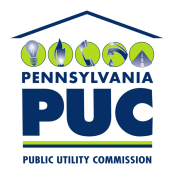  PUBLIC UTILITY COMMISSIONP.O. IN REPLY PLEASE REFER TO OUR FILE